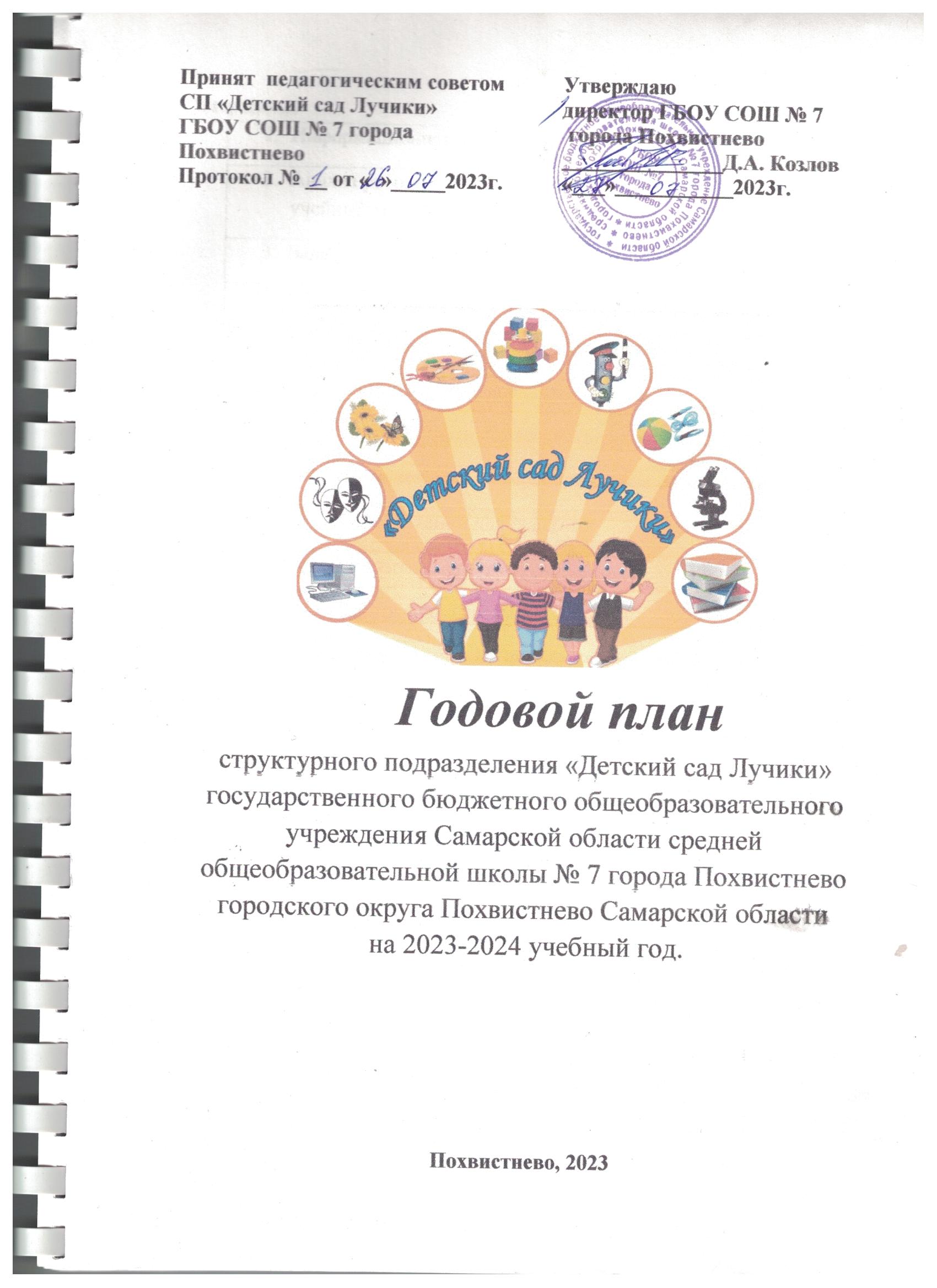 Содержание1.Информационная часть     Структурное подразделение «Детский сад Лучики» государственного бюджетного общеобразовательного учреждения Самарской области средней общеобразовательной школы №7 города Похвистнево городского округа Похвистнево Самарской области.Адрес: 446452 РФ Самарская область, город Похвистнево, ул. Неверова, 26Адрес юридический: 446452 РФ Самарская область, город Похвистнево, ул. Малиновского 1а.Директор ГБОУ СОШ № 7 города Похвистнево: Козлов Дмитрий Александрович  	Руководитель СП «Детский сад Лучики» ГБОУ СОШ № 7 города Похвистнево: Хрусталева Наталья Викторовна   В структурном подразделении  «Детский сад Лучики» ГБОУ СОШ № 7 города Похвистнево функционирует 4 групп. Из них: дошкольная общеразвивающая группа №1 разновозрастная «Светлячок» – 1 группадошкольная группа компенсирующей направленности  №1 средняя «Гномики» – 1 группадошкольная  группа компенсирующей направленности № 2 старшая «АБВГД –ка» – 1 группадошкольная группа компенсирующей направленности №3  подготовительная «Дружная семейка» – 1 группаСписочный состав на 1.09.2023 года–  56  человек.Количество выпускников 2022-2023г. –  21 чел.Кадровое обеспечение:Педагогический состав – 11 человек.Технический персонал – 13 человек.        В СП воспитанием и обучением детей занимаются старший воспитатель, педагог-психолог, учителя-логопеды, музыкальный руководитель, воспитатели групп. По уровню образования:Анализ кадрового обеспечения показывает, что в структурном подразделении число педагогов, имеющих педагогическое образование  11 человек (100%)Анализ работы СП «Детский сад Лучики» ГБОУ СОШ №7 города Похвистнево за 202 – 2021 учебный годОсновными задачами СП  «Детский сад Лучики» ГБОУ СОШ №7 города Похвистнево являлись:-продолжать работу по охране и укреплению психофизического здоровья детей через формирование здоровьесберегающей развивающей среды в СП с использование нетрадиционных методик и тесного сотрудничества педагогов и родителей;-реализовывать игровые технологии в практике детского сада для поддержки индивидуальных проявлений детской активности, дальнейшего развития воображения и игрового творчества, при реализации программ: «От Фребеля до робота: растим будущих инженеров», «Новое время – важные профессии»;-внедрять новые модели управления процессом психолого-педагогического сопровождения работы с детьми ОВЗ в СП через поиск новых форм и методов в воспитании активной, творческой и любознательной личности;-формировать профессиональную компетентность педагогов по информационной и цифровой образовательной среде при работе с родителями.    Для реализации первой годовой  задачи была запланирована и проведена следующая работа: -  развлечение совместно с родителями «Моя семья, мое здоровье! (гр. «Капитошки»);- педагогом Сидубаевой Е.Г. было проведено открытое в дистанционном режиме по теме «Школа юных космонавтов»;- был разработан совместный проект с родителями на тему: «Мы спортсмены» (гр. «Капитошки»);- родительские собрания в онлайн режиме: «Семья – здоровый образ жизни» (гр. «АБВГД-ка»), «Здоровье дошкольника – общая забота» (гр. «Светлячки») ;- тематический контроль «Использование здоровьесберегающих технологий в работе с детьми в режиме дня»;-были проведены дни здоровья: «Солнце, воздух и вода – наши лучшие друзья», «Мы здоровью скажем – ДА»;- физкультурные праздники и развлечения «В гостях у Спортиках», «Азбука вежливости» ( гр. «Дружная семейка»);- родительское собрание «Семья – детский сад» - система воспитания здорового дошкольника (грю «Гномики»);- консультации: «Предупреждение плоскостопия», «Семейный кодекс здоровья»,  «Использование природных факторов для закаливания детского организма», «Обеспечение психолого - педагогической поддержки и повышение компетентности родителей в условиях реализации ФГОС ДО», «Как заинтересовать ребенка занятиями физкультурой», «Оберегай зрение детей», «Не забудьте о простуде», «Су – Джок».На сайте СП «Детский сад Лучики»:- Проводили онлайн-консультации для родителей по правильному оздоровлению детей на сайте СП «Детский сад Лучики».Были выбраны темы по самообразованию:«Использование здоровьесберегающих технологий в работе с детьми старшей группы» (Фадеева С.Е.)В сети Вконтакт постоянно  ведется ознакомление  родителей  с лечебно-профилактическими мероприятиями, проводимыми в д/саду.	В конце учебного года проводился контроль «Использование здоровьесберегающих технологий в работе с детьми в режиме дня», вывод: построение воспитательно – образовательного процесса соответствуют следующим критериям: в них прописаны все виды деятельности, форма их организации, конкретные действия, прослеживается взаимосвязь различных видов деятельности, задачи, методы и приемы соответствуют возрастным особенностям групп, преобладание самостоятельности, учебной деятельности соответствует возрасту.Анализ состояния здоровья воспитанников СП  «Детский сад Лучики» ГБОУ СОШ № 7 города Похвистнево за 2020-2021 учебный год   Приоритетные направления  деятельности  СП «Детский сад Лучики» ГБОУ СОШ № 7 города Похвистнево - охрана и укрепление здоровья детей. На 2020-2021 учебный год был разработан план работы, направленный на укрепление и снижения уровня заболеваемости. Для его реализации и более эффективного выполнения были организованы оздоровительные, профилактические и противоэпидемиологические мероприятия, включающие в себя:- максимальное пребывание детей на свежем воздухе; 	 - мероприятия по укреплению иммунитета в период обострения гриппа; - вакцинация детей согласно календарю профилактических прививок; - усиление контроля за санитарным состоянием в СП.  Все лечебно-оздоровительные мероприятия, которые были запланированы в начале учебного года, были выполнены.  Проводилась оценка физического развития детей. На основе антропометрических данных было сделано заключение о состоянии физического развития. В среднем за учебный год дети выросли на 3- и прибавили в весе на 2-.  Особое место заняла физкультурно-оздоровительная работа. В системе проводились гимнастики после сна, утрении гимнастики, физкультурные занятия.       Так же использовались физ.минутки во время непосредственно образовательной деятельности, организовывалась двигательная активность детей на свежем воздухе, проводились спортивные развлечения.    Проводилась индивидуальная работа с детьми, имеющими отклонения в здоровье.  Дети с аллергопатологией находятся под постоянным наблюдением. Для них из рациона питания исключаются или заменяются продукты противопоказанные им.     Для осуществления реализации всей системы по здоровьесбережению детей необходимой частью является работа с родителями. В течении года проводились различные консультации, родительские собрания, где вопросы о здоровье детей были приоритетными.     В СП «Детский сад Лучики» ГБОУ СОШ №7 города Похвистнево в течение 2020-2021 года поступило в группы раннего возраста и первые младшие – 25 детей. Из них – 20 с лёгкой степенью адаптации, со средней степенью адаптации - 4 .     Анализируя процесс адаптации, отметим, что у большинства детей адаптация носила легкую степень тяжесть.      Приём новых воспитанников организуется по отдельному плану круглогодично, по мере выбытия детей из сада.      Проблемы со здоровьем у родителей с детьми возникает ещё до поступления их в детский сад, 10% имеют диагностированную патологию. Это объясняется несколькими причинами:- неблагополучные экологические условия;- врождённая патология;- ухудшение здоровья населения.В течение учебного года проводилась работа по улучшению здоровья и совершенствованию физических качеств детей с учетом индивидуальных особенностей воспитанников. Оздоровительная работа осуществлялась по следующим направлениям: Соблюдение режима дня Учет гигиенических требований Утренняя гимнастика Воздушно-оздоровительная гимнастика после сна Отработка двигательного режима в группах и на прогулке Причины  заболеваемости: 1. Комплектование детьми II - V групп здоровья 2. Вспышка гриппа и острых респираторных вирусных Создавались условия для двигательной деятельности, системы закаливания, организовано рациональное питание, проводилась диагностика уровня физического развития, состояния здоровья воспитанников.Данная работа преследовала цель снизить заболеваемость и оптимизировать физкультурно-оздоровительный процесс в СП  «Детский сад Лучики» ГБОУ СОШ № 7 города Похвистнево.Для решения второй годовой задачи была проведена следующая работа:- делились педагогическим опытом в рамках окружного практико-ориентированного семинара для работников дошкольного образования СВУ МО и Н СО «Развитие познавательных, конструктивно – технических способностей детей в процессе работы по ранней профориентации при реализации программы «От Фребеля до робота: растим будущих инженеров», где были проведены  занятия с воспитанниками по ознакомлению с профессиями технической направленности; - проведены родительские собрания «Играют дети - играем вместе» (гр. «Гномики»), «Билет в будущее или ранняя профориентация детей дошкольного возраста при реализации программы: «От Фребеля до робота: растим будущих инженеров»» (гр. «Дружная семейка»), «Мир профессий» (гр. «АБВГД-ка»); -педагогический совет (март) «Организация  игровых технологий при реализации программ: «От Фребеля до робота: растим будущих инженеров», «Новое время - важные профессии»;-тематический контроль «Организация работы с детьми средствами игровых технологий в соответствии  ФГОС ДО»;- «Путешествие на планету роботов». «Инженер-конструктор оптических приборов. Бинокль», «Авиаконструкторы»,«Самолет» (Андреева М.А.);- созданы образовательные маршруты для родителей по тематическому блоку: «Авиационная и ракетно-космическая техника» (Латыпова А.С., Андреева М.А., Барташ В.А.); «Знакомство с Бусоградом», «Знакомство с космосом» (Кашина Е.А.);- памятка для родителей: «Как следует знакомить ребенка с профессиями», «Ребенок в мире профессий» (гр. «Гномики»).- консультации для родителей: «Все работы хороши, или знакомство детей с профессиями», «Начинаем знакомство с профессиями с младшего дошкольного возраста», «Профессии детского сада», «Профессии в моей семье», «Профессии. Орудия труда»(гр. «Гномики»)- были сделаны игры по профессиям: «Автослесарь». «Фотограф», «Сотрудник банка», «Модельер»(гр. «АБВГД-ка»); «Юные журналисты», «Подбери профессию», « Найди лишний предмет», «Аниматор» (гр.»Дружная семейка»);- интерактивные игры «Профессию выбираем- играть начинаем», которые  помогают  развивать у дошкольников познавательную активность (гр. «АБВГД-ка») Для решения третьей годовой задачи была проведена следующая работа: - совместно с родителями реализовали проекты: «Город, в котором я  живу - город который я люблю!», «Мы помним! Мы гордимся!» (гр. «АБВГД-ка»)-в течении учебного года, родителям представляли видеоотчет тематических праздников, НОД, развлечений, поздравлений.- активно велась работа на сайте ВКонтакт , по различным вопросам родителей. В форме доверительных взаимоотношений участников группы;- использовалась Googl-таблица для проведения олимпиады по ФЭМП (гр.»Дружная семейка»);- эффективной формой организации взаимодействия с родителями является групповой сайт Viber, который позволяет получать оперативную информацию о жизни группы, узнавать подробности прошедшего дня, получать рекомендации педагогов. Такие формы, как общение с родителями в режиме онлайн через сайт, презентация организации работы в группе, презентация достижений детей, создание электронных страничек для родителей. Были проведены родительские собрания.Были выбраны темы по самообразованию:  «Использование онлайн - сервисов в дистанционном обучении дошкольников» (Сидубаева Е.Г)Параллельно с решением  годовых задач ввелась и другая работа по 5 областям обозначенных в Федеральном государственном стандарте дошкольного образования:	- педагогические советы: август -  «Приоритетные направления образовательной политики СП «Детский сад Лучики» ГБОУ СОШ № 7 города Похвистнево»;»; май – «Итоги выполнения годового плана и образовательной программы СП 2020-2021 уч.году»;	- родительское собрание «Возрастные особенности детей. Формирование навыков самообслуживание в жизни ребенка»(гр. «Гномики»);- осуществлена педагогическая диагностика освоения программы детьми «Журнал наблюдения» (сентябрь, май);- проведены консультации  для родителей по темам «Почему детям необходимо играть в лего – игры?», «Профилактика компьютерной зависимости у ребенка», «Если ребенок часто обманывает», «Читаем сказки детям», «Безопасность в вашем доме», тематические недели «Моя семья», «Конкурс мастерская деда мороза», «Наши замечательные мамы», «Мой папа»; родительские собрания по тематике групп.В течение учебного года принимали участие в конференциях, фестивалях, конкурсах.Участие воспитанников группы в конкурсах- прошли курсы повышения квалификации:Аналитический отчет педагога–психолога Соколовой И.П. по результатам психологического мониторинга образовательной среды СП «Детский сад Лучики» ГБОУ СОШ № 7города Похвистнево Самарской областиза 2022/23 учебном годуРабота  педагога-психолога  в  2022-2023  учебном  году  осуществлялась  в соответствии  с  требованиями  ФГОС  ДО, рабочим планом  работы  дошкольной образовательной организации.Основными направлениями деятельности психологической службы в детском саду в этом учебном году является: - Сохранение психического и эмоционального здоровья детей.- Развитие интеллектуальных способностей детей.Для достижения данных целей были поставлены годовые задачи:1. Сформировать учебно-познавательную мотивацию на основе ведущих видов деятельности дошкольников примерно у 80% детей готовящихся к поступлению в школу.2. Приблизить у 80% детей данного возраста уровень интеллектуального развития  к пределам возрастной нормы, посредством индивидуализации учебного процесса.3. Добиться, чтобы примерно у 80% детей уровень агрессивности, тревожности и гиперактивности, имеющих данные показания по результатам мониторинга, был в пределах возрастной нормы. 4. Добиться, чтобы примерно у 80% детей подготовительной группы  уровень зрительно-моторной координации был в пределах возрастной нормы или на высоком уровне, посредством индивидуализации учебного процесса.5. Продолжить работу по охране и укреплению психофизического здоровья детей через формирование здоровьесберегающей среды с использованием нетрадиционных методик и тесного сотрудничества с родителями. Предмет исследования: интеллектуальные умения, интерес к познавательным задачам, продуктивным видам деятельности и отношение к результату своей деятельности, уровень подготовки к школе, эмоционально-волевая сфера.Методы исследования: экспресс-диагностика (Н.Павлова, Л.Руденко), беседа о школе (модифицированная методика Т.Нежновой), тест тревожности (Тэммл-Дорки-Амен), методика «Паровозик», тест Бендера, тест на определение эмоционального уровня самооценки (А.Захарова), определение уровня речевого развития детей (Лалаева-Мальцева-Фотекова), наблюдение.Цель диагностического обследования: проследить динамику развития детей в конце учебного года (май 2023 года)  в сравнении с началом (сентябрь 2022 года).Выборка составила 35 детей.   Старшая группа компенсирующей направленности«Дружная семейка»Выборка: 15 детей.Подготовительная группа компенсирующей направленности«АБВГД-ка», разновозрастная общеразвивающей направленности «Гномики» Выборка: 20 детей (13 детей группы «АБВГД-ка» и 7 детей группы «Гномики», готовящиеся к школе переходят на следующий уровень образования). Сравнив результаты психологического исследования детей данной выборки в начале и в конце учебного года, можно сделать выводы: результаты изучения сформированности интегративных качеств у  воспитанников на конец учебного 2022-23 года показывают позитивную динамику (см. таблицы). Полученные данные свидетельствуют об успешном освоении детьми требований Основной общеобразовательной программы-образовательная программа дошкольного образования СП «Детский сад Лучики» ГБОУ СОШ № 7 города Похвистнево и  Адаптированной основной образовательной программы для детей с тяжелыми нарушениями речи (Общее недоразвитие речи) Структурного подразделения «Детский сад Лучики» ГБОУ СОШ № 7 города Похвистнево дошкольного образования и выполнением задач, поставленных на данный учебный год.	В начале учебного года диагностическое исследование показало, что  из данной выборки 30(86%) детей  интеллектуально развиты в соответствии с возрастной нормой. В «группу риска»  вошли  5 (14%) детей. На каждого ребенка были составлены индивидуальные планы развития и адаптированные образовательные программы для детей с ЗПР. На конец учебного года, в среднем, по данной выборке интеллект на высоком уровне у 40 % детей, на среднем уровне – 46 %. 	Снизилось количество детей с низким уровнем зрительно-моторной координации. Так, в сравнении с началом, в конце учебного года  детей с низким уровнем стало на 14 % меньше (с 34% до 20%). Между тем, в «группе риска» по этому тесту остались 5 детей, но и у них наблюдается хоть и незначительная, но  положительная динамика. В целом, успешно выполнили все тестовые задания на высоком уровне 37 %, на среднем – 48 %.	В начале учебного года у детей, готовящихся к школе психологическое исследование выявило 17 детей (48%) с недостаточно сформированной учебной мотивацией (равенство типов мотиваций и преобладание дошкольной, игровой мотивации) у воспитанников. Повторное исследование в мае 2023 года показало, что их количество сократилось. В «группе риска» остаётся 2 ребёнка  10(%), которые не проявляют интереса к школе. Тем не менее, выпускников (90%) психологически готовы перейти с игровой деятельности на систематическое обучение в школе, имеют  сформированную внутреннюю позицию школьника. 	Результаты исследования по тревожности в конце учебного года показали, что у подавляющего большинства обследованных детей уровень тревожности в пределах нормы. Дети испытывают негативные эмоции только в ситуациях, имеющих отрицательную проективную нагрузку (объект агрессии, агрессивное нападение, выговор), что вполне оправданно. На конец учебного года наблюдается положительная динамика, из 13 детей (37%) с высоким уровнем тревожности остается 2 детей (10%). С ними будет продолжена дальнейшая работа по снижению тревожного состояния и даны рекомендации педагогам и родителям на летний период.	Результаты исследования речевого развития старших дошкольников показали, что на конец учебного года почти все дети могут пересказать небольшой рассказ из 10 простых предложений. Большинство детей (90%) умеют определять временную последовательность событий, объединять последовательные действия в единый сюжет, составить рассказ по серии сюжетных картинок с учётом последовательности событий. 2 ребенка (10 %) не смогла справиться с заданием, с ней будет продолжена работа на следующий учебный год.	Исследование самооценки показало, что подавляющее большинство имеют адекватную самооценку – 63 % , которые адекватно воспринимают особенности своего Я-образа, осознают всю ценность и принимают себя; 29 %  (имеют высокий уровень самооценки, которая обнаруживает себя в таких особенностях поведения, как доминирование, демонстративность, игнорирование своих ошибок. Однако повышенный уровень самооценки является показателем хорошего уровня личностного развития и характерна для детей данной возрастной группы.Возвращаясь к поставленным задачам, хочется отметить, что:1. Задача по снижению тревожности до среднего или низкого уровня приблизительно у 80% детей трех групп выборки решена полностью, т.к. исследование показало, что у 90 % детей тревожность в норме;2. Задача по формированию у 80% детей устойчивых навыков зрительно–моторной координации по среднему или высокому  уровню решена полностью, т.к. исследование показало, что у 85% детей зрительно-моторная координация сформирована согласно возрастной норме.3. Задача по достижению, приблизительно у 80% детей уровня  интеллектуального развития до среднего, возрастной нормы или высокого уровня решена в полной мере, так как исследование показало, что у 90 % детей интеллектуальное развитие в пределах возрастной нормы или на высоком уровне. 4. Задача по формированию учебно-познавательной мотивации примерно у 80% детей подготовительных групп решена в полной мере, т.к. исследование показало, что 90 % детей психологически готовы перейти с игровой деятельности на обучение в школе.Таким образом, в среднем 90 % выпускников готовы к систематическому обучению в школе. Кроме того, в конце учебного года, в сравнении с началом, в СП «Детский сад Лучики» ГБОУ СОШ № 7 снизилось количество детей со статусом ОВЗ. Согласно заключениям  ПМПК  от 29 мая 2023 года статус ОВЗ снят у 10 детей подготовительной группы компенсирующей направленности. Между тем, остаются с установленным диагнозом ЗПР: 3 ребенка из старшей группы компенсирующей направленности; 7 детей из комбинированной и общеразвивающей групп, прошедшие ПМПК в течение 2022-2023 учебного года. С ними будет продолжена коррекционная работа в следующем учебном году.Задачи  на следующий учебный год:1. Продолжать работу по профилактике и коррекции высокой тревожности, гиперактивности   у детей, имеющих данные показания по результатам мониторинга.2. Продолжить работу по освоению и реализации современных педагогических технологий, направленных на развитие способности к пространственной ориентации, зрительно-моторной координации, образно-логического мышления, памяти, внимания, восприятия и воображения.3. Продолжать профилактическую работу с детьми подготовительных групп по формированию у них внутренней позиции школьника, положительного отношения к систематическому обучению в школе.Рекомендации:Психологу: проанализировать результаты мониторинга на итоговом педагогическом совете, провести индивидуальные консультации для воспитателей и родителей.Педагогам: Содействовать сохранению психологического здоровья детей, их эмоционального благополучия. Продолжать работу по профилактике высокой тревожности у дошкольников, направленной  на развитие их эмоционально-волевой сферы, на снятие эмоционального и мышечного напряжения, а также на сплочение коллектива детей.Родителям:Принимать своего ребёнка таким, какой он есть, уважать его индивидуальность, оказывать поддержку и доверие.Уделять больше времени общению со своими детьми.Аналитический отчёт о динамике в результатах коррекционно - развивающей работы проявляемой в достижениях детей подготовительного возрастаза 2020 – 2021 учебный годКоррекционно - развивающая логопедическая работа с детьми подготовительной к школе группы № 2 «AБВГД – ка» компенсирующей направленности, имеющими общее недоразвитие речи, осуществлялась по коррекционной программе «Программа дошкольных образовательных учреждений компенсирующего вида для детей с нарушением речи (программа логопедической работы по преодолению ОНР у детей)» Н.В. Нищевой с учётом годового плана работы и тематического планирования учителя - логопеда.На начало 2020 – 2021 учебного года в подготовительную группу для детей с ОНР было зачислено 15 детей. Из них 1 ребёнок имел заключение ПМПК ЗПР и ОНР III уровня, 1 ребенок ОНР IV уровня, 13 детей – ОНР III уровня.В рамках диагностической работы проводилось логопедическое обследование детей:- первичное обследование (сентябрь);- вторичное (апрель).В результате анализа мониторинга устной речи дошкольников выявлена положительная динамика по всем показателям речевого развития воспитанников.Сводная таблица по мониторингу в подготовительной к школе группе компенсирующей направленности:В конце второго полугодия 2020 – 2021 учебного года в подготовительной группе для детей с ОНР выявлены следующие показатели: общий уровень речевого развития воспитанников составил 100 %. По сравнению с началом учебного года он увеличился на 50 %.Дети без ошибок научились воспроизводить слова различной слоговой структуры, определять первый и последний звуки в словах, определять количество и последовательность звуков в слове, преобразовывать единственное  число во множественное, согласовывать с числительными, согласовывать  падежные окончания, образовывать  уменьшительно - ласкательные формы, согласовывать  с предлогами; образовывать относительные и притяжательные прилагательные, приставочные глаголы; составлять рассказы по сюжетной картинке и серии сюжетных картинок, из личного опыта, рассказы оформлялись грамматически правильно с адекватным использованием лексических средств, соответствовали ситуации, имели смысловые звенья, расположенные в правильной последовательности;  а также научились пересказывать небольшие рассказы, знакомые сказки, пересказ составляли без нарушения лексико – грамматических норм,  при пересказе воспроизводили все смысловые звенья.Выявленные позитивные результаты коррекционной работы свидетельствуют о качественном выполнении адаптированной образовательной программы для детей с ТНР. Высокие показатели динамики речевого развития воспитанников достигнуты, благодаря сочетанию традиционных и инновационных технологий и методов работы.Внедрение информационных технологий в коррекционно - образовательный процесс:проведение фронтальных занятий с использованием мультимедийных презентаций.     2. Организация  эффективного взаимодействия учителя - логопеда с педагогами СП:тематическое и индивидуальное консультирование педагогов;оказание помощи при планировании и организации игр, речевых упражнений, в совершенствовании развивающего пространства в группе, в подготовке и проведении утренников;совместно с педагогами проведение анализа динамики развития воспитанников и внесение коррективов в индивидуальные планы развития на заседаниях ППк СП;руководство коррекционной работой воспитателей – ведение «Тетради взаимосвязи работы учителя - логопеда с воспитателями»;     3. Организация эффективного взаимодействия учителя - логопеда с родителями воспитанников:выявление потребностей родителей в области коррекционного обучения дошкольников (анкетирование, опросы, «Вопрос – ответ», индивидуальные консультации, на сайте СП – выявление проблем родителей в коррекционном обучении и воспитании детей);пропаганда коррекционной работы (стендовый материал, сайт СП - информирование родителей о коррекционно - логопедической деятельности СП);повышение компетентности родителей, привлечение их к активному участию в коррекционно - образовательном процессе СП (индивидуальные и тематические консультации, индивидуальное консультирование с целью ознакомления родителей с приёмами и методами логопедической работы, домашнее задание для закрепления лексической темы, консультирование родителей на сайте СП).Оптимальная организация коррекционно - логопедического воздействия, пропаганда логопедических знаний среди родителей, создание единого речевого режима в СП, эффективное взаимодействие учителя - логопеда с педагогами позволили организовать коммуникабельное пространство таким образом, чтобы обеспечить коррекцию речевых нарушений на должном уровне и стимулировать потребность воспитанников в правильной речи.Аналитический отчёт о динамике в результатах коррекционно-развивающей работы проявляемой в достижениях детей среднего и старшего возраста за 2020 – 2021 учебный год Коррекционно-развивающая логопедическая работа с дошкольниками логопедических групп, имеющими общее недоразвитие речи, осуществлялась по коррекционной программе «Программа дошкольных образовательных учреждений компенсирующего вида для детей с нарушением речи (программа логопедической работы по преодолению ОНР у детей)» Н.В. Нищевой с учётом годового плана работы и тематического планирования учителя-логопеда.На начало 2020 – 2021 учебного года в старшую  группу для детей с ОНР было зачислено 15 детей. Из них 1 ребёнок имеет заключение ПМПК ЗПР и  ОНР IIуровня, 3 детей- ОНР II-III уровня  11 детей – ОНР III уровня. В комбинированную группу было зачислено :14 детей. Из них 1 ребёнок имеет заключение ПМПК ЗПР и  ОНР II уровня, 2 детей- ОНР II - III уровня  11 детей – ОНР III уровня.В рамках диагностической работы проводилось логопедическое обследование детей в двух группах:В рамках диагностической работы проводилось логопедическое обследование детей:первичное обследование (сентябрь);вторичное( май)В результате анализа мониторинга устной речи дошкольников выявлена положительная динамика по всем показателям речевого развития воспитанников.Сводные графики по мониторингу в старшей логопедической группе и комбинированной группе В конце второго  полугодия  2020– 2021  учебного года в старшейи в комбинированной группе  группе для детей с ОНР  выявлены следующие показатели: общий уровень речевого развития воспитанников  составил 62 %и 47%Средняя комбинированная группа: У детей пополнился и обогатился словарь. Проводилась работа по развитию речеслухового внимания, фонематических процессов. Все дети выделяют заданный гласный звук из ряда звуков, различают слова – паронимы. Фонематические процессы требуют дальнейшей коррекции у всех детей.Грамматический строй речи с трудом поддается коррекции у всех детей. Все дети, за исключением вышеперечисленных, испытывают трудности при согласовании числительных с именами существительными, прилагательных с существительными. Дети с трудом образуют имена существительные с уменьшительно-ласкательными суффиксами, существительные множественного числа. Дети пользуются простыми предлогами (в, ан, под…)   согласовывают слова в предложениях в роде, числе и падеже.У детей улучшилась фразовая речь. На занятиях все дети стараются отвечать полными предложениями. Детей систематически не посещающих ДОУ, могут составить предложение из 2-3 слов; повторяют рассказ из 2-3 предложений. Дети могут составить рассказ – описание из 2-3 предложений.Проводилась работа по развитию коммуникативных умений и навыков. Дети научились соблюдать «дистанцию общения», обращаться к взрослому на «вы», по имени и отчеству; общаться между собой, с взрослыми; задавать вопросы; поддерживать беседу.Старшая логопедическая группа:Образовательный процесс предполагал активное употребление языка в специально организованных речевых ситуациях с учетом звуковых средств и развивающегося фонематического восприятия. В ходе работы у воспитанников сформирован навык использования в самостоятельной речи исправленных звуков в твердом и мягком звучании в прямых и обратных слогах, словах, предложениях. Ребята научились дифференцировать звуки по участию голоса (пары звонких-глухих), по твердости-мягкости, по месту образования (с-ш). Разнообразные словесные, коррекционно-развивающие дидактические игры и упражнения позволили сформировать у детей навык практического употребления различных слоговых структур и слов доступного звуко-слогового состава. Постепенно осуществлялась работа по обогащению словарного запаса детей. У них совершенствовалось умение использовать различные части речи в соответствии с целью высказывания. Работа над диалогической и монологической формами речи велась в тесной связи с формированием звуковой стороны речи. Пересказ занимал значительное место в системе формирования связной речи дошкольников, так как этот вид деятельности предполагает формирование умений: прослушать тест и понять его основное содержание, запомнить последовательность изложения, осмысленно и связно передать текст, правильно оформив его фонетически. Системная работа по развитию лексико-грамматических средств языка позволила детям: закрепить навыки образования относительных прилагательных с использованием продуктивных суффиксов (-ов-, -ин-, -ев-, -ан-, -ян-); закрепить навык употребления обиходных глаголов с новым лексическим значением, образованным посредством приставок, передающих различные оттенки действий; научиться образовывать наиболее употребительные притяжательные прилагательные; прилагательные с использованием уменьшительно-ласкательных суффиксов; научиться образовывать родственные слова; уточнить знания обобщающих слов. Таким образом, весь процесс коррекционно-развивающего обучения имел четкую коммуникативную направленность. Усваиваемые элементы языковой системы включались в непосредственное общение. Воспитанники научились применять отработанные речевые операции в аналогичных, а также новых ситуациях, творчески использовать полученные навыки в различных видах деятельности. Ниже представлены графики мониторинга на начало и конец учебного года.Использование продуктивных методов и приёмов в коррекционно-логопедической работе:метода проекта;сигнальных карточек при выполнении заданийкинезиологических упражненийлогоритмики;су – джок терапии;мнемотехники;социоигровой технологии.Внедрение информационных технологий в коррекционно-образовательный процесс:проведение фронтальных занятий с использованием мультимедийных презентаций.Организация эффективного взаимодействия учителя-логопеда с педагогами СП:тематическое и индивидуальное консультирование педагогов; оказание помощи при планировании и организации игр, речевых упражнений, в совершенствовании развивающего пространства в группе, в подготовке и проведении утренников; совместно с педагогами проведение анализа динамики развития воспитанников и внесение коррективов в индивидуальные  коррекционно-развивающие программы на заседаниях ППк СП; руководство коррекционной работой воспитателей – ведение «Тетради взаимосвязи работы учителя-логопеда с воспитателями»; активное сотрудничество с педагогами при реализации проектной деятельности.Организация эффективного взаимодействия учителя-логопеда с родителями воспитанников:выявление потребностей родителей  в области коррекционного обучения дошкольников (анкетирование, опросы, тестирование, «Вопрос – ответ» - вопросы родителей в письменной форме, на сайте СП – выявление проблем родителей в коррекционном обучении и воспитании детей);пропаганда коррекционной работы (стендовый материал, тематические выставки, дни открытых дверей, сайт  СП - информирование родителей о коррекционно-логопедической деятельности СП);повышение компетентности родителей, привлечение их к активному участию в коррекционно-образовательном процессе СП (родительские собрания, индивидуальные и тематические консультации, открытые логопедические фронтальные занятия с целью ознакомления родителей с приёмами и методами логопедической работы, планирование заданий для родителей - ведение  «Тетради взаимосвязи работы учителя-логопеда с родителями» и запись домашнего задания, оснащение родительской библиотечки литературой по вопросам коррекции устной речи и профилактики нарушений письменной речи, организация совместных праздников, мотивация  родителей на совместную познавательную деятельность в реализации проектов, консультирование родителей на сайте СП).Оптимальная организация коррекционно-логопедического воздействия, пропаганда логопедических знаний среди родителей, создание единого речевого режима в СП, эффективное взаимодействие учителя-логопеда с педагогами позволили организовать коммуникабельное пространство таким образом, чтобы обеспечить коррекцию речевых нарушений на должном уровне и стимулировать потребность воспитанников в правильной речи.Итоги административно-хозяйственной работыМатериально-технические и медико-социальные условия пребывания детей в СП «Детский сад Лучики» ГБОУ СОШ № 7 города Похвистнево соответствуют требованиям СанПиН: водоснабжение, канализация, отопление находятся в удовлетворительном состоянии. В 2020 - 2021 учебном году приобретено: - постельное бельё;- подушки;- полотенца;- шкафчики для раздевалок.         Частичный ремонт  был проведен в группе «Гномики», коридорах детского сада – побелка потолков и стен. Проводился ремонт центрального входа.В течение 2020-2021 учебного года в СП проводилась работа по оснащению педагогического процесса, приобретены:-спортивный инвентарь(мячи, скакалки);-игрушки;-дидактические пособия.Подобраны и оформлены   папки с наглядно-демонстрационным (образцы, пособия и пр.) материалом для всех возрастных групп. Приобретены  (изготовлены) во всех группах необходимое оборудование для проведения непосредственной образовательной, самостоятельной, совместной деятельностей детей. Пополнен  методический кабинет новой методической литературой.  Педагогами старших и подготовительных групп созданы  условия для организации работы с детьми по подготовке детей к началу школьного обучения.В результате работы  СП «Детский сад Лучики» ГБОУ СОШ № 7 города Похвистнево:-  реализация всех  мероприятий по сохранению и укреплению здоровья детей в 2022-2023 учебном году проведена коллективом успешно;- взаимодействие детского сада с семьями воспитанников носит систематический плановый характер. Новые формы взаимодействия, такие как проектная деятельность, родительский клуб, партнёрские отношения в процессе воспитания детей, сотрудничество  позволили сблизить педагогов, родителей и детей;- на данный момент дошкольное учреждение полностью укомплектовано сотрудниками, коллектив дружный и слаженный,  объединен едиными целями и задачами и имеет благоприятный психологический климат. В перспективе планируется продолжать работу по привлечению педагогов к участию в различных мероприятиях на областном  уровне.  Способствовать развитию активной жизненной позиции на пути личного и профессионального самоусовершенствования.Цель и задачи на 2023 – 2024 учебный годЦель: проектирование социальной ситуации развития каждого ребенка, развивающей предметно-пространственной среды, обеспечивающих позитивную социализацию, мотивацию и поддержку индивидуальности детей через общение, разные виды детской деятельности и форм активности.Задачи:-продолжать работу по охране и укреплению психофизического здоровья детей через формирование здоровьесберегающей развивающей среды в СП с использование нетрадиционных методик и тесного сотрудничества педагогов и родителей;-совершенствовать работу с дошкольниками по развитию творческих, коммуникативных и речевых способностей через театрально- игровую деятельность;-формировать основы финансовой грамотности у детей старшего дошкольного возраста, через программу «ЭкономБюро» авторов: Н.В.Хрусталева, Л.Р. Воробьева.-формировать профессиональную компетентность педагогов по информационной и цифровой образовательной среде. 4. Содержание работы на 2023 – 2024 учебный год4.1.Нормативно-правовое обеспечение4.2.Организационная работа4.3. Административно-хозяйственная работа4.3.Методическое и информационное обеспечениеКонсультации для педагоговОткрытые показы НОДРабота с родителямиГрупповые мероприятия для родителей: Дошкольная общеразвивающая группа № 1  «Светлячок» (1-3 лет)Дошкольная общеразвивающая группа №2 разновозрастная  (3-7) «Гномики»Дошкольная компенсирующая группа № 1 «Радуга» (4-5 лет)Дошкольная компенсирующая группа № 2 «Капитошки» (5-6 лет)Дошкольная группа компенсирующей направленности № 2Подготовительная ( 6-7 лет) «Дружная семейка»Дошкольная логопедическая группа №1 (для детей с ОВЗ)старшая (5-6лет)  «АБВГД-ка»Аналитическая и исследовательская работа4.5. Совещания, семинары, конференцииПедагогические совещанияСеминары, конференции, фестивалиКонкурсы для педагоговКонкурсы для детейМетодические недели4.6. Массовые мероприятия4.7. Контроль и руководство5. Работа медицинского кабинетаИнформационная частьАнализ работы СП «Детский сад Лучики» за 2022 – 2023 учебный годЗадачи на 2023 – 2024 учебный годСодержание работы на 2023 – 2024 учебный годНормативно-правовое обеспечениеОрганизационная работаАдминистративно-хозяйственная работаМетодическое и информационное обеспечение                  - Консультации для педагогов                  - Открытие мероприятия                  - Работа с родителями         4.5. Аналитическая и исследовательская работа        4.6. Совещания, семинары, конференции        4.7. Массовые мероприятия        4.8. Контроль и руководство   5. Работа медицинского кабинетаВсегоВысшееВысшееНезаконченноеВысшееНезаконченноеВысшееСреднееспециальноеСреднееспециальноеСреднееСреднее11 челкол-во%кол-во%кол-во%кол-во%11 чел6550054500Название мероприятияТема выступленияМестоПедагогДатаОкружной конкурс педагогических проектовпроект как замысел достижения новых образовательных результатов 1 коллектив педагоговноябрьВсероссийский заочный  конкурс технической направленности для педагогв, работающих с детьми ОВЗ «ИКаренок без границ» Профессии добраконспект НОДучастникиСидубаева Е.Г., Фадеева С.Е.ноябрьМетодический форум – 2020 Опыт реализации программы «От Фребеля до робота: растим будущих инженеров( лучшие практики)»участникиЛатыпова А.ССидубаева Е.Г.Фадеева С.Е.Окружной этап региональных роботехнических соревнований дошкольных образовательных организаций  «ИКаренок» (номинация «Опыт работы»)опыт работы3 местоСидубаева Е.Г.Фадеева С.Е.региональные роботехнические соревнования  дошкольных образовательных учреждений «ИКаренок»«Опыт работы»участникиСидубаева Е.Г.Фадеева С.Е.Космофест 2021конспект НОДучастникиСидубаева Е.Г.Фадеева С.Е.региональный этап конкурса на лучший стенд «эколята – друзья и защитники природы!»2 местоколлектив педагоговНазвание конкурсаКол-во участниковПедагогПедагогПедагогДатаВсероссийский заочный  конкурс технической направленности для педагогв, работающих с детьми ОВЗ «ИКаренок без границ» Профессии добра2 победителяСидубаева Е.Г.,Фадеева С.Е.Сидубаева Е.Г.,Фадеева С.Е.Сидубаева Е.Г.,Фадеева С.Е.ноябрьгородской конкурс, посвященный Дню матери «мамин день»4 победителяСидубаева Е.Г.,Фадеева С.Е.Сидубаева Е.Г.,Фадеева С.Е.Сидубаева Е.Г.,Фадеева С.Е.октябрьгородской конкурс «Новогодние фантазии»2 победителяСидубаева Е.Г.,Фадеева С.Е.Сидубаева Е.Г.,Фадеева С.Е.Сидубаева Е.Г.,Фадеева С.Е.декабрьКосмофестНоминация «Окрыленные светом звезд»1 победитель1 участникСидубаева Е.Г.,Фадеева С.Е.Сидубаева Е.Г.,Фадеева С.Е.Сидубаева Е.Г.,Фадеева С.Е.апрельокружной конкурс «ЭтноДошколята»1 победительФадеева С.Е.Сидубаева Е.Г.Фадеева С.Е.Сидубаева Е.Г.Фадеева С.Е.Сидубаева Е.Г.МайГородской конкурс детских проектов «Мои первые открытия »1 (1 призер)1 (1 призер)Кашина.Е.А.Махметова Н.Г.Октябрь Октябрь 1-ий этап окружного конкурса детских творческих проектов « Созвездие талантов»1(1 призёр)1(1 призёр)Махметова Н.Г.Ноябрь Ноябрь   Городской конкурс «Новогодние фантазии»2(1 призёр)2(1 призёр)Кашина Е.А.Махметова Н.Г.Декабрь Декабрь Окружной конкурс по робототехнике«Компьютерный Марафон - 2021»1(1 призёр)1(1 призёр)Кашина Е.А.    Махметова Н.Г.МартМартКонкурс «Космос глазами детей»2(1 призер)2(1 призер)Махметова Н.Г.Кашина Е.А.АпрельАпрельФИО педагогаТематика курсовАртюхина  Влада АлександровнаКоррекционно-развивающее обучение и воспитание детей с отклонениями в развитии в условиях инклюзивного образования в дошкольной образовательной организации.(36ч)Обеспечение реализации Стратегии национального проекта «Развитие образования» на региональном уровне (в сфере дошкольного образования)(18ч.) Латыпова Алия СалаватовнаОсновы обеспечения комплексной безопасности в дошкольных образовательных учреждениях. (36ч.)Обеспечение реализации Стратегии национального проекта «Развитие образования» на региональном уровне (в сфере дошкольного образования)(18ч.) Сагдеева Лилия Рашитовна Коррекционно-развивающее обучение и воспитание детей с отклонениями в развитии в условиях инклюзивного образования в дошкольной образовательной организации.Логопедическая диагностика как условие проектирования индивидуальной образовательной программы речевого развития дошкольников с тяжелыми нарушениями речи.(36ч)Обеспечение реализации Стратегии национального проекта «Развитие образования» на региональном уровне (в сфере дошкольного образования)(18ч.) Соколова Ирина ПетровнаПсихокоррекция личностного развития детей дошкольного возраста методом сказкотерапии.(36ч)Обеспечение реализации Стратегии национального проекта «Развитие образования» на региональном уровне (в сфере дошкольного образования).(18ч)Коррекционно-развивающее обучение и воспитание детей с отклонениями в развитии в условиях инклюзивного образования в дошкольной образовательной организации.(36ч)ПредметисследованияУровниразвитияСентябрь2022 г.Май2023 г.Интеллектуальное развитиеВысокийСреднийНизкий3 (20%) 9  (60 %)3 (20%) 7 (47%) 5(40%)3(7%)Зрительно-моторная координацияВыше нормыНормаНиже нормы3 (20 %)7 (47 %)5 (34 %)5 (33%)7(47%) 1 (20%) СамооценкаЗавышеннаяАдекватнаяНизкая8 (53 %)4 (27 %)3 (20%) 7 (47%) 7 (47%)1(6%) ТревожностьВысокийСреднийНизкий5 (33 %)10  (67%) 0 1(14%) 14 (86%)0 Умение пересказыватьВысокийСреднийНизкий0 13 (87%)2 (13%)5 (33%)7 (47%) 3(20%) Предмет исследования Уровни развития Сентябрь 2022 г. Май 2023 г. Интеллектуальное развитие Высокий Средний Низкий 5  (25 %) 13 (65 %) 2 10 %) 4 (35 %) 11(55%) 2 (10%) Зрительно-моторная координация Выше нормы Норма Ниже нормы 5 (25 %) 8 (40  %) 7 (35 %) 8 (40 %) 10 (50 %) 2 (10%) Мотивация к учению Учебная Равенство Дошкольная 3 (15 %) 10  (50 %) 7 (35 %) 12 (59%) 6 (36%) 2 (10 %) Тревожность Высокий Средний Низкий  8 (40 %) 10  (50 %) 2 (10 %) 2 (10%) 18 (90%) 0 Умение пересказывать Высокий Средний Низкий 0 12 (96 %) 8 (4 %) 8 (40%) 10 (50%) 2 (10%) Самооценка Завышенная Адекватная Низкая 12 (60 %) 5 (25 %) 3 (15 %) 3 (15 %) 15 (75 %) 2  (10%) Сентябрь Май50 %100 %№ п/пМероприятияСрокиОтветственный1.Изучение инструктивно-методических документов по организации образовательного процесса в СПВ течение годаРуководитель СП     Хрусталева Н.В.2.Реализация основных законодательно-распорядительных документов по дошкольному образованиюВ течение годаРуководитель СП     Хрусталева Н.В.3.Оформление должностных инструкций в соответствии с нормативными требованиямиВ течение годаСпециалист по охране труда 4.Внесение изменений и дополнений в действующие локальные акты СП.В течение годаРуководитель СП     Хрусталева Н.В.5.Разработка новых локальных актов (приказов) СППо циклограмме приказовРуководитель СП     Хрусталева Н.В.6.Составление графиков отпусковДекабрьРуководитель СП     Хрусталева Н.В.7.Составление сметы на 2024 годДекабрьРуководитель СП     Хрусталева Н.В.№ п/пМероприятияСрокиОтветственный1.Составление и утверждение документации на 2023 – 2024 учебный год:- основной общеобразовательной программы дошкольного образования;- расписания непосредственно образовательной деятельности;- циклограмм деятельности педагогов;- творческих отчетов за учебный год;- плана работы на летний период 2024г.;- годового плана. АвгустРуководитель СП   Хрусталева Н.В.Старший воспитатель Латыпова А.С.Воспитатели2.Подготовка отчетов, информационно-аналитических справок по запросу учредителей, других организацийВ течение годаРуководитель СП     Хрусталева Н.В.Старший воспитатель Латыпова А.С.3.Комплектование групп СП «Детский сад Лучики» ГБОУ СОШ № 7 г.Похвистнево детьмиАвгуст, сентябрьРуководитель СП     Хрусталева Н.В.Делопроизводитель Яковлева Н.Д.4.Подготовка и проведение смотров, конкурсов, праздников, развлеченийПо графикуСтарший воспитатель Латыпова А.С.5.Проведение социального опроса родителей по изучению удовлетворенности услугами дошкольного образования в СПСентябрь, майРуководитель СП     Хрусталева Н.В.Старший воспитатель Латыпова А.С.воспитатели6.Обеспечение воспитательно-образовательного процесса программами, технологиями, пособиямиВ течение годаРуководитель СП     Хрусталева Н.В.7.Оформление выставок детских работ для родителей:- Фотовыставка «Наш родной Похвистнево»- «Осенняя кладовая» -«Мамы разные нужны – мамы всякие важны»-«Новогодняя игрушка» (нетрадиционные техники)-Фотовыставка творческих работ «Зимние забавы»-«Наши защитники»-«Наши любимые!»-Выставка рисунков «Мы и вселенная»-Выставка  «Пришла весна. Пришла ПОБЕДА!»Сентябрь ОктябрьНоябрь ДекабрьЯнварьФевральМартАпрельМайВоспитатели8.Составление плана работы на месяцЕжемесячноСтарший воспитатель Латыпова А.С.9.Подготовка и проведение оздоровительного отдыха (каникулы, день здоровья)1 неделя февраляРуководитель СП     Хрусталева Н.В. воспитатели Старший воспитатель Латыпова А.С.10.Подготовка и проведение летней оздоровительной работыИюнь-августРуководитель СП     Хрусталева Н.В. Старший воспитатель Латыпова А.С.11.Повышение  профессионального уровня и квалификации педагоговВ течение годаСтарший воспитатель Латыпова А.С.12.Участие в областных мероприятияхПо графику СИПКРОРуководитель СП     Хрусталева Н.В., Старший воспитатель Латыпова А.С.13.Инструктажи, консультации для педагоговВ течение годаРуководитель СП     Хрусталева Н.В., Старший воспитатель Латыпова А.С., ст.медсестра Бурмистрова Л.В.№ п/пМероприятияСрокиОтветственный1.Работа на территорииПокраска малых спортивных форм, скамеекАпрель-майЗавхозЯковлева Н.Д..1.2. Разбивка цветников, клумбАпрельЗавхозЯковлева Н.Д.. воспитатели1.3. Уборка территории2 раза в деньДворник Смоленский В.Д.1.4. Вывоз мусора2 раза в день  ЗавхозЯковлева Н.Д..1.5. Полив территории при сухой и жаркой погодеЛетом 2 раза в деньДворник Смоленский В.Д.1.6. Покос травы, обрезка кустарниковДворник Смоленский В.Д..1.7. Очистка территории от снега, посыпка песком, колка льда на дорожкахЗимой при необходимостиДворник Смоленский В.Д.1.8. Чистка оконных стекол и светильниковПо мере загрязненияМл.воспитатели1.9. Ревизия, очистка и контроль за эффективностью работы вентиляционной системы1 раз в годЗавхозЯковлева Н.Д..1.10. Влажная уборка с применением моющих средствНе менее 2 раз в деньМл.воспитатели1.11. Очистка ковровых покрытий пылесосом и влажной щеткой ЕжедневноМл.воспитатели1.12. Обеззараживание санитарно-технического оборудования 2 раза в деньМл.воспитатели1.13. Мытье горшковПосле каждого использованияМл.воспитатели1.14. Засетчивание окон и дверей АпрельЗавхозЯковлева Н.Д..1.15. Очистка шахт вытяжной вентиляцииПо мере загрязненияЗавхозЯковлева Н.Д..1.16. Мытье игрушек ЕжедневноВоспитатели1.17.Стирка и глажка кукольной одеждыПо мере загрязненияВоспитатели1.18. Смена постельного белья, полотенецНе реже 1 раза в неделюРабочий по стирке бельяПожидаева М. Г.1.19. Химическая  чистка или обработка в дезинфекционной камере постельных принадлежностей1 раз в годРабочий по стирке белья Пожидаева М. Г.1.20. Доставка грязного белья в прачечную1 раз в неделюМл.воспитатели1.21. Подготовка к осенне-зимнему сезону - прессовка, - утепление помещенийАвгустСентябрь-октябрьРуководитель СП     Хрусталева Н.В.2.Укрепление материально-технической базыРуководитель СП     Хрусталева Н.В.2.1.Приобретение методической литературы, дидактических пособийВ течение годаРуководитель СП     Хрусталева Н.В.2.2. Приобретение столовой и чайной посудыПо мере необходимостиРуководитель СП     Хрусталева Н.В.2.3.Приобретение мягкого инвентаряПо мере необходимостиРуководитель СП     Хрусталева Н.В.2.4Приобретение чистящих и моющих средств1 раз в месяцРуководитель СП     Хрусталева Н.В.№ п/пМероприятияСрокиОтветственный1.Консультация: «Экономическое воспитание дошкольников: формирование предпосылок финансовой грамотности»СентябрьСтарший воспитатель Латыпова А.С.2.Консультация«Влияние установок и стереотипов на личность педагогов»СентябрьПедагог-психолог Соколова И.П.3.Мастер-класс «Современные формы и методы работы с дошкольниками в рамках взаимодействия с логопедом»октябрьУчитель-логопед  Сагдеева Л.Р.4.Консультация«Приемы обогащения словарного запаса детей дошкольного возраста»НоябрьУчитель - логопед    Рахматулина Л.Н5. Деловая игра для педагогов по финансовой грамотности «Финансовый ринг»ДекабрьСтарший воспитатель Латыпова А.С.6.Консультация «Развитие графомоторных навыков у детей с речевыми нарушениями»ЯнварьУчитель-логопед Сагдеева Л.Р.7.Тренинг-Тимбилдин «Мы одна команда».ФевральПедагог-психолог Соколова И.П.8.Мастер – класс «Совершенствование речевых механизмов, как профилактика речевых нарушений»февральУчитель - логопед    Рахматулина Л.Н9.Консультация – практика«Здоровье сберегающие технологии в музыкальной деятельности»МартМузыкальный руководитель Дурнева В.И.10.Консультация «Фонематический слух – основа правильной речи»АпрельУчитель - логопед    Рахматулина Л.Н 11.Мастер-класс                                                  «Обучаем детей говорить».МартУчитель-логопед Сагдеева Л.Р.12.Консультация                                      «Рекомендации для воспитателей по организации детского досуга летом»МайСтарший воспитатель Латыпова А.С.№ п/пСроки проведения(понедельник, вторник 2-3недели)Ответственные1октябрьКучерова Ж.В.Дурнева В.И.Кашина Е.А.2НоябрьБарташ В.АРахматулина Л.Н. Андреева М.А.Фадеева С.Е.3ДекабрьСоколова И.П.Котрухова А.А.4ЯнварьСидубаева Е.Г.Чепурнаева В.В.Дурнева В.И.5ФевральФадеева С.Е.Соколова И.П.Сагдеева Л.Р.6МартКашина Е.А.Барташ В.А.Рахматулина Л.Н.7АпрельЧепурнаева В.В.Кучерова Ж.В.Андреева М.А8МайСидубаева Е.Г.Сагдеева Л.Р.Котрухова А.А.№ п/пМероприятияСрокиОтветственный1.Общие родительские собрания1.«Навстречу к новому учебному году»2.«Вот и стали мы на год взрослее»ОктябрьМайРуководитель СП     Хрусталева Н.В.Старший воспитатель Латыпова А.С.Медицинский работник Бурмистрова Л.В.2.День открытых дверей для родителей «Дневник юного предпринимателя»ФевральРуководитель СП     Хрусталева Н.В. Старший воспитатель Латыпова А.С.№ п/пМероприятияСрокиОтветственный1.Родительские собрания1. .«Здоровье дошкольника – общая забота» 2«Театрализованная деятельность. детей раннего возраста»ОктябрьМартВоспитатели группы2.Консультации«Как научить ребенка любить живое»«Читаем сказки детям»Как отвечать на детские вопросы?»ДекабрьФевральАпрельВоспитатели групп 3.Оформление информационных стендов, папок-передвижек:«Репортаж из жизни группы»«Поведение на улице»«Мой любимый папа»«Мама самая родная»«Летний отдых»ОктябрьФевральАпрельМай Воспитатели групп №МероприятияСрокиОтветственный 1Родительские собрания:«Театрализованная деятельность как средство развития речи детей»«Развиваем детей с помощью современных технологий» Ноябрь АпрельСпециалист, воспитатель.Воспитатели 2Консультации: 1. Конструирование из строительных материалов2. Конструирование детей в семье 3.Роль конструирования в развитии детей дошкольного возраста 4. Здоровье сберегающие технологии в работе с детьми6.Воспитание дружеских отношений в игре7. Все работы хорошие или знакомство детей с профессиями Сентябрь Октябрь Ноябрь Декабрь Январь АпрельВоспитатели 3Оформление информационных стендов:«Поздравляем мам с 8 марта», «День смеха»Папки передвижки:«Безопасная дорога»«Здоровый образ жизни»«Спорт и дети»«Все профессии важны, все профессии нужны»«Как рассказать ребенку о своей профессии»СентябрьНоябрьФевральАпрельМайВоспитатели№ п/пМероприятияСрокиОтветственный1.Родительские собрания1.«Здоровый образ жизни и режим – как залог успешности ребенка»2. «Семейная театрализация – как одна из форм работа с семьей  ». НоябрьАпрельВоспитатели Воспитатели 2.Консультации1.Консультация: «Профориентация детей в дошкольном образовании.»2.Индивидуальная консультация с  родителями на тему: «Развитие творческих умений у дошкольников». 3.Роль семьи в развитии  дошкольников.сентябрьноябрьянварьВоспитатели 3.Оформление информационных стендов, папок-передвижек.1.Оформление альбома: «Профессии родителей»2.Папка передвижка: Основные приемы обучению конструированию. (на основе парциальной программы «От Фребеля до робота»)3.Фотосессия с участием родителей (оформление информационного стенда) Мир природы интересен».4.Оформление информационного стенда «Все работы хороши-выбирай на вкус».5.Папка передвижка: «Наши поделки »(на основе парциальной программы «От Фрёбеля до робота- растим будущих инженеров» )6.Тематическая выставка«Профессия - Родину защищать».7.Фотовыставка «Мамины профессии»8. Оформление в группе «Стенда для родителей»: «Вот и стали мы взрослей». ОктябрьОктябрьНоябрь ДекабрьЯнварьФевраль МартМай Воспитатели № п/пМероприятияСрокиОтветственный1.Родительские собрания1.«Театр и дети»2.«Использование мультфильмов в жизни ребенка». НоябрьАпрельВоспитатели Воспитатели 2.Консультации1.Консультация: «Театральная деятельность  в дошкольном образовании.»2.Индивидуальная консультация с  родителями на тему: «Развитие ребенка в современном мире театра»3.Роль семьи в развитии  дошкольников.сентябрьноябрьянварьВоспитатели 3.Оформление информационных стендов, папок-передвижек.1.Оформление альбома: «Профессии тетра»2.Папка передвижка: «Театр дома и в детском саду»3.Фотосессия с участием родителей (оформление информационного стенда) Мир природы интересен».4.Оформление информационного стенда «Театрализованная деятельность в группе».5.Папка передвижка: «Наши поделки – театральные герои»6.Тематическая выставка«Профессия - Родину защищать».7.Фотовыставка «Мамины праздник»8. Оформление в группе «Стенда для родителей»: «Вот и стали мы взрослей». ОктябрьОктябрьНоябрь ДекабрьЯнварьФевраль МартМай Воспитатели №п/пМероприятияСроки Ответственный1Родительские собрания:          1."Театрализованная игра как      средство развития речи детей".          2. "Стали мы на год взрослее". ноябрьапрельвоспитателивоспитатели, специалисты2Консультации:«Что должен знать и уметь ребенок 6-7 лет».«Влияние семейной атмосферы на эмоциональное благополучие ребенка»«Речевая готовность ребенка к школе»«Профилактика ОРЗ и короновируса».«Как помочь преодолеть возрастной кризис»«Десять, почему детям необходимо читать»«Как предупредить упрямство и капризы у детей»«Компьютерная зависимость детей. Что делать?»«Роль семьи и детского в формировании здоровья детей»«Советы родителям – как воспитать из ребенка личность»«Как помочь ребенку запомнить буквы»«Формирование у детей привычек здорового образа жизни».«Что же делать, когда ваш ребенок ябедничает?» «Что нужно помнить при обучении дошкольника грамоте»«Как определить артистический талант?»12."Формирование коммуникативных навыков у детей старшего дошкольного возраста посредством  театрализованной деятельности14.«Скоро в школу»15. «Рекомендации по воспитанию гиперактивных детей»16. «Предупреждение дисграфии в дошкольном возрасте»17.«Игры для развития памяти детей 6 лет»18. «Как научить ребенка общаться со сверстниками»19. «Музыкально-ритмические движения и игры»20.«Профилактика травматизма»21. «Основные правила обучению вежливости и приветствию. Способы воспитания вежливости»сентябрьсентябрьоктябрьоктябрьоктябрьноябрьноябрьдекабрьдекабрьдекабрьдекабрьянварьянварьянварьянварьфевральфевральмартмартапрельапрельапрельмаймайвоспитателипедагог психологучитель логопедстаршая медсестрапедагог психологвоспитателипедагог психологвоспитателистаршая медсестрапедагог психологучитель логопедвоспитателипедагог психологучитель логопедмуз.руководительвоспитателипедагог психологпедагог психологучитель логопедвоспитателипедагог психологмуз.руководительстаршая медсестрапедагог психолог№п/пМероприятия СрокиОтветственный1Родительские собрания:«Родительская компетентность в вопросах речевого развития современных детей»«Здоровье детей в наших руках».«Знакомим детей с финансовой грамотностью»ОктябрьДекабрьМартВоспитатели специалистыВоспитателиВоспитатели2Консультации:«Развиваем лидерские качества ребёнка»«Играя, лечим»« Рекомендации по слушанию музыки дома»« Профилактика ОРЗ»«Хорошая книга – лучший друг ребёнка»« Использование загадок на занятиях»«Включи интернет!» Что делать, если интернета стало много и нужен ли он?». «Если ребенок слишком много смотрит телевизор»«Роль семьи и детского сада в формировании здоровья детей»«Как разучивать наизусть стихотворение с детьми».«Детская гиперактивность»«Говорим красиво и правильно» « Как развивать певческие способности у детей»«Профилактика травматизма»«Игровые приёмы в обучении грамоте». «Слова, ласкающие душу ребенка»СентябрьСентябрьОктябрьНоябрьНоябрьДекабрьДекабрьДекабрьЯнварьЯнварьФевральФевральМартАпрельМайМайВоспитатели Учитель-логопедПедагог-психолог Музыкальный руководитель Ст. медсестраВоспитателиУчитель-логопедВоспитателиВоспитателиСт. медсестраВоспитателиПедагог-психолог Учитель-логопедВоспитателиМузыкальный руководительВоспитателиУчитель-логопедПедагог-психолог3Оформление информационных стендов:Папка передвижка «Что необходимо знать и уметь ребенку старшей группы компенсирующей направленности»Выставка «Дары осени» Фотовыставка «Играем дома» Выставка детских рисунков ко Дню Матери на тему «Мамочка – наше солнышко!»Выставка «Новогоднее чудо»Выставка детских работ на тему «Рождественская сказка»Папка передвижка «Дары  Фребеля»Выставка детских рисунков на тему: «Мой папа»Оформление стенгазеты « Лучше папы друга нет»Выставка поделок «Мамочке любимой»Семейный конкурс «Дорога в космос»Папка передвижка « День Победы»ОктябрьОктябрьНоябрьНоябрьДекабрьЯнварьЯнварьФевральФевральМартАпрельМайВоспитатели Родители№ п/пМероприятияСрокиОтветственный1.Диагностическая оценка подготовленности детей 6-7- лет к обучению в школе Декабрь, майПедагог-психолог Соколова И.П2.Обработка материалов мониторинга освоения детьми основной общеобразовательной программы дошкольного образованияСентябрь, майРуководитель СПХрусталева Н.В. Старший воспитатель Латыпова А.С.3.Составление отчета 85-К.ДекабрьРуководитель СПХрусталева Н.В.4.Анализ состояния муниципальной очередностиСентябрь, майРуководитель СПХрусталева Н.В.5.Анализ состояния заболеваемостиСентябрь, декабрь, майСт.медсестра Бурмистрова Л.В.6.Мониторинг удовлетворенности родителей услугами дошкольного образования в СПМайОтдел оценки качества№ п/пМероприятияСрокиОтветственный1.Педагогический совет №1Приоритетные  направления образовательной политики СП «Детский сад Лучики» ГБОУ СОШ № 7 города ПохвистневоАвгустРуководитель СПХрусталева Н.В. Старший воспитатель Латыпова А.С.педагоги2.Педагогический совет №2  «Театральная деятельность  в современном детском саду с учетом ФГОС ДО»НоябрьРуководитель СПХрусталева Н.В. Старший воспитатель Латыпова А.С. педагоги3.Педагогический совет № 3 – «Профессиональная компетентность педагога по информационной и цифровой образовательной среде в рамках самообразования» МартРуководитель СПХрусталева Н.В. Старший воспитатель Латыпова А.С. педагоги 4.Педагогический совет № 4 «Итоги выполнения годового плана и образовательной программы  СП 2020-2021уч.год»МайРуководитель СПХрусталева Н.В. Старший воспитатель Латыпова А.С. педагоги№ п/пМероприятияСрокиОтветственный1.IV региональный педагогический форум «Проблемы модернизации образовательного процесса в ДОУ»В течении годаРуководитель СПХрусталева Н.В. Старший воспитатель Латыпова А.С., воспитатели2.Окружной семинар «По ступенькам финансовой грамотности» апрельРуководитель СПХрусталева Н.В. Старший воспитатель Латыпова А.С., воспитатели3Поволжский межрегиональный  фестиваль педагогических идей и инноваций в области дошкольного образования «ИноФест»апрельРуководитель СПХрусталева Н.В. Старший воспитатель Латыпова А.С., воспитатели4.III Всероссийский фестиваль детского и молодежного научно – технического творчества «КОСМОФЕСТ»апрельРуководитель СПХрусталева Н.В. Старший воспитатель Латыпова А.С., воспитатели5.Окружной семинар – практикум на базе СП в соответствии ФГОС ДОапрельРуководитель СПХрусталева Н.В. Старший воспитатель Латыпова А.С., воспитатели6.Международно-практическая конференция ИНФО – СТРАТЕГИЯ 2022: Общество.Государство. Образование.ИюньРуководитель СПХрусталева Н.В. Старший воспитатель Латыпова А.С., воспитатели7.Международно-практическая конференция «Здоровое поколение – международные ориентиры XXI века»ИюньРуководитель СПХрусталева Н.В. Старший воспитатель Латыпова А.С., воспитатели8.X Всероссийская научно-практическая конференция «Проблемы и стратегии развития дошкольного воспитания»ИюньРуководитель СПХрусталева Н.В. Старший воспитатель Латыпова А.С., воспитатели№ п/пМероприятияСрокиОтветственный1.Окружной конкурс педагогических проектов «От идеи к успеху»НоябрьСтарший воспитатель Латыпова А.С. воспитатели2.Окружной конкурс «Воспитатель года 2021»ФевральСтарший воспитатель Латыпова А.С. воспитатели3.Окружной конкурс «Воспитатель года с ОВЗ»МартСтарший воспитатель Латыпова А.С., воспитатели№ п/пМероприятияСрокиОтветственный1.Окружной конкурс детских творческих проектов «Созвездие талантов»ОктябрьСтарший воспитатель Латыпова А.С., воспитатели групп2.Окружной конкурс детских проектов «Мои первые открытия»НоябрьСтарший воспитатель Латыпова А.С., воспитатели групп3.Городской конкурс декоративного творчества «Новогодние фантазии»ДекабрьСтарший воспитатель Латыпова А.С., воспитатели групп4.Городской конкурс декоративно-прикладного искусства «Рождественская елка»ДекабрьСтарший воспитатель Латыпова А.С., воспитатели групп5.Городской конкурс православного декоративно-прикладного искусства «Пасха красная»МартСтарший воспитатель Латыпова А.С., воспитатели групп6.Городской конкурс-фестиваль «Юные таланты»АпрельСтарший воспитатель Латыпова А.С., воспитатели групп7.Городской интеллектуальный конкурс «Умка»АпрельСтарший воспитатель Латыпова А.С., воспитатели групп8.Международная акция «Читаем детям о войне»МайСтарший воспитатель Латыпова А.С., воспитатели групп9.Городская спортивная спартакиада «Здоровые дети для сильной России»ИюньСтарший воспитатель Латыпова А.С., воспитатели групп№ п/пМероприятияСрокиОтветственный1.Окружная методическая неделя для работников СП Северо-Восточного образовательного округаСентябрьРуководитель СП Хрусталева Н.В.Старший воспитатель Латыпова А.С.2.Окружная методическая неделя для работников СП Северо-Восточного образовательного округаАпрельРуководитель СП Хрусталева Н.В.Старший воспитатель Латыпова А.С.№ п\пМероприятиясрокиответственный1.День  знаний «Незнайка в гостях у ребят» (старше – подготовительный возраст) Кукольный театр «Зайка и Тётушка осень» (младший возраст)сентябрьМуз. руководитель, вос-ли ст. и под гр.Муз. руководитель, вос-ли младшей гр.2Осеннее развлечение  «Золотая осень» (старше-подг. возраст)Осеннее развлечение «Сюрпризы Осени» (средний возраст)Осеннее развлечение «Осень, с нами поиграй-ка» (млад. возраст)октябрьМуз. руководитель, вос-ли ст. и под. гр.Муз. руководитель, вос-ли средней гр.Муз. руководитель, вос-ли младшей гр.3.«День матери» (старше-под. возраст)Спортивное развлечение по ПДД «Приключение Витаминки» (средний возраст)Драматизация «Сказка о глупом мышонке» (младше-средний возраст)ноябрьМуз. руководитель,вос-ли ст. и пот. гр.Вос-ли средней гр. и муз. руководительМуз. руководитель и вос-ли младшей группы4.Новогодний праздник « Приключение Снежинки» (старше-подг. возраст)Новогодний праздник «Пятачок на ёлке у ребят» (средний возраст)Новогодний праздник «Новогодний карнавал» (млад. возраст)декабрьМуз. руководитель,вос-ли ст. и пот. гр. Муз. руководитель, вос-ли средней гр.Муз. руководитель и вос-ли младшей группы5.Развлечение «Зимушка - проказница» (старше-подготов. возраст)Кукольный театр «как звери Новый Год искали» (средне-младший возраст)январьМуз. руководитель, вос-ли ст. и под гр.Муз. руководитель, вос-ли сред. и мл. гр.6.23 февраля «Дошколята - будущие солдаты» (старше-подгот. возраст)Развлечение по ПДД «На дорогах города» (средний возраст)февральМуз. руководитель,вос-ли ст. и пот. гр. Муз. руководитель, вос-ли средней гр.7.8 марта. «Лучше мамы-друга нет» (старше-подгот. возраст)8 марта. «Солнышко для мамочки» (средний возраст)8 марта. «Маму поздравляют малыши» (младший возраст)мартМуз. руководитель,вос-ли ст. и пот. гр.средней гр.вос-ли младшей группы8.1 апреля. «ЮМОРИНА - 2019» (старше-подгот. возраст)Развлечение. «Весна красна» (Средне-млад. возраст)апрельМуз. руководитель, вос-ли ст. и под. гр.Муз. руководитель, вос-ли средней гр. вос-ли младшей гр.9.9 мая. «День Победы» (старший возраст)Выпускной бал (подготовительный возраст)Развлечение по ПДД  (младший возраст)МайМуз. руководитель,вос-ли старше гр. вос-ли подгот. гр. вос-ли младшей группы10.Праздник мыльных пузырейиюньМуз. руководитель и вос-ли групп11.Развлечение «День Нептуна»июльМуз. руководитель Дурнева В.И вос-ли групп12.Спортивное развлечение «Юные спасатели»августМуз. руководитель и вос-ли групп№ п/пМероприятияСрокиОтветственный1.Контроль «Мониторинг освоения детьми основной общеобразовательной программы дошкольного образования»ОктябрьМайРуководитель СПХрусталева Н.В.Ст.воспитатель Латыпова А.С.2.Тематический контроль1«Организация работы по театральной деятельности»   2. «Организация работы  по использованию педагогами  информационную и цифровую образовательную среду»ноябрьМарт Руководитель СПХрусталева Н.В.Ст.воспитатель Латыпова А.С.3.Оперативный контроль:-Работа по изучению дошкольниками правил дорожного движения (ПДД) 
и основ безопасности жизнедеятельности (ОБЖ), охраны труда и техники безопасности  противопожарного состояния;- Выполнение правил внутреннего трудового распорядка.- Состояние документации педагогических работников.Сентябрь(все группы)Руководитель СПХрусталева Н.В.Ст.воспитатель Латыпова А.С.- Планирование воспитательно- образовательной работы -Организация наблюдений в природе-Соблюдение санитарно-гигиенического режимаОктябрь (все группы)Руководитель СПХрусталева Н.В.Ст.воспитатель Латыпова А.С.- Оформление в группах наглядной агитации для родителей-Воспитание культурно – гигиенических навыков детей во время еды.-Организация питания в СП- Состояние книжных уголков в группе.-Создание условий в группе для охраны жизни и здоровья детей.Ноябрь (все группы)Руководитель СПХрусталева Н.В.Ст.воспитатель Латыпова А.С.- Организация подвижных игр на прогулке;- Подготовка и проведение утренников. - Навыки детей во время одевания.-Соблюдение  техники безопасности при проведение НОДДекабрь(все группы)Руководитель СПХрусталева Н.В.Ст.воспитатель Латыпова А.С.-Сформированность у детей представлений о сезонных изменениях в природе и труде взрослых.- Выполнение воспитателями рекомендаций по самообразованию.Январь(все группы)Руководитель СПХрусталева Н.В.Ст.воспитатель Латыпова А.С.- Подготовка и проведение утренников.- Организация изо уголка- Организация ручного труда-Проведение оздоровительных мероприятий.-Организация питания в СП-Выполнение режима дняФевраль(все группы)Руководитель СПХрусталева Н.В.Ст.воспитатель Латыпова А.С.- Подготовка и проведение утренников.- Выполнение инструкции об организации охраны жизни и здоровья детей в СП.- Использование ИКТ в ВОП- Планирование и проведение прогулок.-Настольно – печатные игры: их наличие, соответствие возрасту, умение детей в них играть.-Организация коррекционной работы.Март(все группы)Руководитель СПХрусталева Н.В.Ст.воспитатель Латыпова А.С.- Подготовка и проведение утренников.- Работа педагога по формированию у дошкольников  знаний о правилах дорожного движения.- Изучение уровня готовности старших дошкольников к школе.- Проведение логоритмических упражнений.- Организация работы воспитателя в утренний отрезок времени.Апрель(все группы)- Подготовка и проведение целевых прогулок и экскурсий при ознакомлении с окружающим миром - Проведение диагностики во всех возрастных группах - Подготовка необходимого оборудования для спортивных игр в группах к летнему оздоровительному сезону.Май(все группы)4.Систематический - Планирование воспитательно- образовательной работы.Октябрь декабрь февраль апрельРуководитель СПХрусталева Н.В.Ст.воспитатель Латыпова А.С.№п/пМероприятияДатавыполненияОтветственныйI. Организационные мероприятияI. Организационные мероприятияI. Организационные мероприятияI. Организационные мероприятия1.Утренняя термометрияежедневност.медсестра Бурмистрова Л.В2.Ведение на каждого вновь поступившего ребёнка необходимой документации.постоянномедсестра Бурмистрова Л.В3.Оформление и ведение медицинских карт постоянномедсестра Бурмистрова Л.В4.Взаимодействие с медицинскими работниками детской поликлиники постоянномедсестра Бурмистрова Л.В5.Контроль за своевременным прохождением медицинского осмотра сотрудникамипостоянномедсестра Бурмистрова Л.В6.Составление списков работников для прохождения медицинского осмотра1раз в год медсестра Бурмистрова Л.В7.Составление перечня оздоровительных процедур, режима двигательной активности детейОктябрьмедсестра Бурмистрова Л.В8.Оформление и ведение журналов, документов, регламентирующих медицинскую деятельность  в соответствии с номенклатурой делпостоянномедсестра Бурмистрова Л.В9.Оказание первой медицинской помощи при возникновении несчастных случаевпостоянномедсестра Бурмистрова Л.В 10.Выявление заболевших детей, своевременная их изоляцияпостоянномедсестра Бурмистрова Л.В11.Антропометрия детей с 3-х лет 2 раза в годсентябрь-маймедсестра Бурмистрова Л.В   12. Направление  на осмотр узкими специалистами согласно графику, ведение документации.апрель-маймедсестра Бурмистрова Л.В   13.Оценка физического состояния детей, распределение по группам здоровья и физкультурным группам2 раза в годмедсестра Бурмистрова Л.В  14.Составление ежемесячного плана профилактических прививок детям. Своевременно оформлять  направление  (рекомендацию)  детей по месту жительства на  профилактические прививки. Иметь  в наличии длительные и постоянные мед. отводы от врачей, не допускать без причины не привитых детей.постоянномедсестра Бурмистрова Л.В15.Отслеживание  и направление  детей   на постановку реакции манту и БЦЖ согласно графику; детей, имеющих отклонения, своевременное отправление к фтизиатру.постоянномедсестра Бурмистрова Л.В16.Ежемесячное, поквартальное проведение анализы работы на заболеваемость, посещаемости,  пропуски по болезни, с последующим обсуждением1 раз в месяцРуководитель СП Хрусталева Н.В., медсестра Бурмистрова Л.В17.Осмотр на педикулёз, своевременная профилактика1раз в месяцмедсестра Бурмистрова Л.В18.Обследование детей на энтеробиоз1 раз в год согласно графикумедсестра Бурмистрова Л.В19.Постоянная поддержка набора медикаментов аптечкупостоянноРуководитель СП Хрусталева Н.В., медсестра Бурмистрова Л.В20.Разработка плана летней оздоровительной работыМайСтарший воспитатель Латыпова А.С., медсестра Бурмистрова Л.В21.Заключение договоров о сотрудничестве с поликлиникой, медицинскими учреждениямиДекабрьРуководитель СП Хрусталева Н.В.22.Информирование администрации, педагогов СП о состоянии здоровья детей, рекомендуемом режиме для детей с отклонениями в состоянии здоровья; о случаях заболеваний острыми инфекциями, гриппом, энтеробиозом и т. д.постоянноРуководитель СП Хрусталева Н.В., медсестра Бурмистрова Л.В23.Сообщение в территориальные органы здравоохранения и Роспотребнадзора о случаях инфекционных и паразитарных заболеваний среди детей и работников СП в течение двух часов после установления диагнозапостоянноРуководитель СП Хрусталева Н.В., медсестра Бурмистрова Л.В24.Профилактика травматизма. Осмотр оборудования в группах, на площадкахпостоянноРуководитель СП Хрусталева Н.В., медсестра Бурмистрова Л.В25.Подбор мебели по росту ребёнкасентябрь-майРуководитель СП Хрусталева Н.В., медсестра Бурмистрова Л.В26.Опрос персонала по эпид. и сан. режиму.постоянномедсестра Бурмистрова Л.ВII.Противоэпидемическая работа.II.Противоэпидемическая работа.II.Противоэпидемическая работа.II.Противоэпидемическая работа.   1.Поддержка на высоком уровне санитарного состояния групповых ячейках, буфетной раздаточной.в течение годамедсестра Бурмистрова Л.В2.Строгое соблюдение дез. режим, температурный режим, режим проветривания, маркировку мебели, освещенность.в течение годамедсестра Бурмистрова Л.В3.Постоянный контроль за качеством привития детям гигиенических навыков.постоянноВоспитатели, медсестра Бурмистрова Л.В4.Длительность пребывания детей на прогулке 2 раза в деньпостоянномедсестра Бурмистрова Л.В5.Своевременная изоляция заболевшего ребёнка.постоянномедсестра Бурмистрова Л.В6.Контроль за гимнастикой, оздоровительным бегом, физкультурными занятиями, одеждой по сезону.постоянновоспитатели, медсестра Бурмистрова Л.В7.Контроль за чистотой белья, полотенец в группе.постоянномедсестра Бурмистрова Л.В8.Систематический контроль за санитарным состоянием и содержанием территории и всех помещений, соблюдением правил личной гигиены воспитанниками и персоналом, проведением профилактических и санитарно-противоэпидемических мероприятий, текущей дезинфекциипостоянномедсестра Бурмистрова Л.В9.Санитарно-просветительская работа по профилактике эпидемий с родителями и детьми.в течение годамедсестра Бурмистрова Л.В  10.Проведение консультаций, инструктажей с работниками по организации карантинных мероприятий, соблюдению санэпидрежимав течение годамедсестра Бурмистрова Л.В11.Профилактика возникновения и распространения инфекционных заболеваний и пищевых отравлений (Медосмотры, наблюдения, профилактические мероприятия и др.)постоянномедсестра Бурмистрова Л.ВIII. Питание детейIII. Питание детейIII. Питание детейIII. Питание детей   1.Ежедневный контроль за буфетной раздаточнойпостоянномедсестра  Бурмистрова Л.В2.Работа с документами по питанию: меню, бракеражный журналпостоянномедсестра  Бурмистрова Л.В3.Контроль за раздачей пищи в группах /объем порций; норма веса/ежедневномедсестра  Бурмистрова Л.В4.Контроль сервировки стола.постоянноСтарший воспитатель Латыпова А.С.,медсестра  Бурмистрова Л.В5.Организация и контроль питьевого режимапостоянноРуководитель СП Хрусталева Н.В.,медсестра  Бурмистрова Л.В6.Контроль соблюдения норм питания, режима, ассортиментапостоянноРуководитель СП Хрусталева Н.В.,медсестра  Бурмистрова Л.ВIV.Физическое воспитание детейIV.Физическое воспитание детейIV.Физическое воспитание детейIV.Физическое воспитание детейИспользование различных форм двигательной деятельности: утренняя гимнастика, занятия физической культурой, физкультурные минутки, подвижные игры, спортивные упражнения, ритмическая гимнастика, занятия на тренажерах. ежедневноСтарший воспитатель Латыпова А.С.,воспитатели,  медсестра  Бурмистрова Л.ВРегулярные занятия по физическому развитию по сетке каждой возрастной группы.Различные виды занятий (учебно-тренировочные, тематические, сюжетные, игровые и др.) Длительность: - в младшей группе - 15 мин.,- в средней группе - 20 мин.,- в старшей группе - 25 мин.,- в подготовительной группе - 30 мин.3 раза в неделюСтарший воспитатель Латыпова А.С.,воспитатели,  медсестра  Бурмистрова Л.ВНепосредственно образовательная деятельность по физическому развитию на открытом воздухе в теплое время года. При благоприятных метеорологических условияхежедневно в теплое время годаВоспитатели,  медсестра  Бурмистрова Л.ВЗакаливание детей в повседневной жизни: широкая аэрация помещений (по графику), правильно организованная прогулка, физические упражнения.ежедневноВоспитатели,  медсестра  Бурмистрова Л.ВРабота с персоналом и детьми по формированию здорового образа жизни. Организация "дней здоровья", игр, викторин по комплексно-тематическому плануСистематическиСтарший воспитатель Латыпова А.С.,медсестра  Бурмистрова Л.В,Проведение бесед с родителями по физическому воспитанию детей, закаливаниюв течение годамедсестра  Бурмистрова Л.ВСистематическое наблюдение за состоянием здоровья воспитанников, особенно имеющих отклонения в состоянии здоровья. Распределение детей на медицинские группы для занятий физическим воспитанием, сообщение в территориальные учреждения здравоохранения о случае инфекционных и паразитарных заболеваний среди воспитанников и персонала учреждения в течение 2 часов после установления диагноза, информирование руководителей учреждения, воспитателей, рекомендуемом режиме для детей с отклонениями в состоянии здоровьяпостоянномедсестра  Бурмистрова Л.ВМедицинский контроль за организацией физического воспитания (состояние и содержание мест занятий физической культурой, наблюдение за правильным проведением мероприятий по физической культуре в зависимости от пола, возраста и состояния здоровья)постоянноМедсестра  Бурмистрова Л.ВV. Лечебно-оздоровительные мероприятияV. Лечебно-оздоровительные мероприятияV. Лечебно-оздоровительные мероприятияV. Лечебно-оздоровительные мероприятияРекомендации родителям частоболеющих детей по оздоровлению в летний период (по закаливанию, питанию, одежде)июнь-августмедсестра  Бурмистрова Л.ВСоставить график проведения закаливающих процедур детей по группам постоянноВоспитатели, медсестра Бурмистрова Л.ВКварцевание  помещений.постоянноМедсестра  Бурмистрова Л.ВСпециальные гимнастические упражнения для профилактики плоскостопия, сколиоза, и т.п.постоянноВоспитатели, медсестра Бурмистрова Л.ВОдежда по сезону.постоянномедсестра  Бурмистрова Л.ВШирокая аэрация помещений (по графику);постоянномедсестра  Бурмистрова Л.ВЛогоритмика (движения в согласовании с музыкой и проговариванием звуков, слогов и речитативов)1 раз в неделюУчителя -логопеды:              Сагдеева Л.Р    Рахматулина Л.Н.         медсестра  Бурмистрова Л.ВАртикуляционная игровая гимнастика в группе (комплексы упражнений игрового характера для артикуляционных мышц, проговаривание звуков, пропевание звуков).ежедневноУчителя -логопеды:              Сагдеева Л.Р    Рахматулина Л.Н. медсестра  Бурмистрова Л.ВПальчиковая гимнастикаежедневноВоспитатели,  медсестра  Бурмистрова Л.ВИндивидуальная работа психолога по плану психологаПсихолог         Соколова И.П.     Индивидуальная работа логопедаПо плану логопедаУчителя -логопеды:              Сагдеева Л.Р    Рахматулина Л.Н.VI. Санитарно-просветительская работаVI. Санитарно-просветительская работаVI. Санитарно-просветительская работаVI. Санитарно-просветительская работас воспитателямимедсестра  Бурмистрова Л.В1.Подготовка к новому учебному году:- маркировка мебели по росту- инструктажи по охране жизни и здоровья детей- адаптация детей к д/ссентябрьМедсестра  Бурмистрова Л.ВУтренний прием:                                                     - профилактика инфекционных заболеваний в СПоктябрьМедсестра  Бурмистрова Л.ВКонсультации:- Значение витаминов для здоровья ребенка.- Роль закаливания в сохранении и укреплении здоровья дошкольников.октябрьмедсестра  Бурмистрова Л.ВПроведение бесед с воспитателями и младшими воспитателями о борьбе и предупреждении педикулезаноябрьмедсестра  Бурмистрова Л.ВИнструктажи на тему:- правила мытья игрушек- проветривание в помещениях группы- температурный режим в группеноябрьмедсестра  Бурмистрова Л.ВПрофилактика нарушений осанки, плоскостопия, сколиозадекабрьмедсестра  Бурмистрова Л.ВМероприятия по профилактике ОРВИ и гриппа. декабрьмедсестра  Бурмистрова Л.ВВоспитание культурно-гигиенических навыков у детей.февральмедсестра  Бурмистрова Л.ВГигиенические требования, внешний вид. Правила прохождения мед. осмотра.февральМедсестра  Бурмистрова Л.ВОрганизация и методика закаливающих мероприятиймартмедсестра  Бурмистрова Л.ВПрофилактика нарушения зрениямартмедсестра  Бурмистрова Л.В12.Профилактика желудочно-кишечных заболеваний. Профилактика гельминтозов.апрельмедсестра  Бурмистрова Л.В13.Основы правильного питания детей. Сервировка стола.апрельМедсестра  Бурмистрова Л.В14.Профилактика  острой кишечной инфекцииапрельмедсестра  Бурмистрова Л.В15.Инструктаж по охране жизни и здоровья детей:- ядовитые грибы и растения- солнечный и тепловой удар- профилактика травматизма- отравления и ожогимаймедсестра  Бурмистрова Л.В16.Знакомство с планом летней оздоровительной работыиюньМедсестра  Бурмистрова Л.Вс помощниками воспитателямиГигиенические требования, внешний видсентябрьмедсестра  Бурмистрова Л.В   1.Санитарно-эпидемиологический режим СПсентябрьмедсестра  Бурмистрова Л.В2.Питание детей. Объем блюд.сентябрь, апрельМедсестра  Бурмистрова Л.В3.Маркировка инвентаря, соблюдение правил маркировки октябрь, мартМедсестра  Бурмистрова Л.В4.Правила мытья посуды, обработка ветошейоктябрь, февральМедсестра  Бурмистрова Л.В5.Санитарные требования и проведение текущей и генеральной уборок.октябрь, мартМедсестра  Бурмистрова Л.В6.Хранение уборочного инвентаря.ноябрь, майМедсестра  Бурмистрова Л.В7.Карантинные мероприятия при вирусной инфекции и острым кишечным инфекциям.ноябрьмедсестра  Бурмистрова Л.В8.Правила смены постельного белья, полотенец. Хранение и маркировка.декабрьМедсестра  Бурмистрова Л.В9.Личная гигиена сотрудников. февральмедсестра  Бурмистрова Л.В10.Обработка квачей, разведения дез. раствора, его хранение.март, октябрьМедсестра  Бурмистрова Л.В11.Требования к прохождению мед. осмотров.маймедсестра  Бурмистрова Л.Вс родителями. Консультации:Период адаптации ребенка в д/ссентябрьМедсестра  Бурмистрова Л.В1.Организация режима дня детского учрежденияоктябрьмедсестра  Бурмистрова Л.В2.Профилактика простудных и инфекционных заболеванийноябрьМедсестра  Бурмистрова Л.В3.Воспитание КГН у детей, внешний вид, состояние ногтей, наличие носовых платков у детейдекабрьМедсестра  Бурмистрова Л.В4.Профилактика чесотки, педикулезаоктябрьМедсестра  Бурмистрова Л.В5.Одежда по погодеянварьМедсестра  Бурмистрова Л.В6.Тепловой и солнечный удар. Оказание первой помощи.май, июньМедсестра  Бурмистрова Л.В7.Острая кишечная инфекцияапрельМедсестра  Бурмистрова Л.В8.Правильное питание детей.июньМедсестра  Бурмистрова Л.В9.Прогулки, гимнастики, походы - обязательные для развития детского организма.апрельСтарший воспитатель Латыпова А.С. медсестра  Бурмистрова Л.В10.Консультация «Как быть здоровым душой и телом»майМедсестра  Бурмистрова Л.В11.Профилактика гельминтозов, пути передачи, диагностика декабрьМедсестра  Бурмистрова Л.В